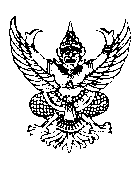 บันทึกข้อความส่วนราชการ …………………………………………………....................................……………………………… ที่ …………………..................…………. วันที่ ………................................…………. เรื่อง รายงานขอซื้อพัสดุ ………………………………………………………………………………………………………………………………………………………..เรียน ผู้อานวยการโรงเรียน............................................... ด้วยกลุ่มสาระ........................…........ มีความประสงค์จะขอซื้อพัสดุ จำนวน ……………รายการ เพื่อ ………………………………………..…..…..… ซึ่งได้รับอนุมัติเงินจากแผนงาน …………………...................….. งาน/โครงการ……………. จานวน………………….บาท รายละเอียดดังแนบ งานพัสดุได้ตรวจสอบแล้วเห็นควรจัดซื้อตามเสนอ และเพื่อให้เป็นไปตามพระราชบัญญัติ การจัดซื้อจัดจ้างและการบริหารพัสดุภาครัฐ พ.ศ. ๒๕๖๐ มาตรา ๕๖ วรรคหนึ่ง (๒) (ข) และระเบียบกระทรวงการคลังว่าด้วยการจัดซื้อจัดจ้างและการบริหารพัสดุภาครัฐ พ.ศ. ๒๕๖๐ ข้อ ๒๒ ข้อ ๗๙ ข้อ ๒๕ (๕) และกฎกระทรวงกาหนดวงเงินการจัดซื้อจัดจ้างพัสดุโดยวิธีเฉพาะเจาะจง วงเงินการจัดซื้อจัดจ้างที่ไม่ทำข้อตกลงเป็นหนังสือ และวงเงินการจัดซื้อจัดจ้างในการแต่งตั้งผู้ตรวจรับพัสดุ พ.ศ. ๒๕๖๐ ข้อ ๑ จึงขอรายงานขอซื้อ ดังนี้ ๑. เหตุผลและความจาเป็นที่ต้องซื้อ คือ ………………………………………………………………… ๒. รายละเอียดของที่จะซื้อคือ ….…………(รายละเอียดตามบันทึกที่แนบ)… …………… ๓. ราคากลางของพัสดุที่จะซื้อเป็นเงิน ………………………… บาท ๔. วงเงินที่จะขอซื้อครั้งนี้ …(วงเงินงบประมาณ).. บาท ( ………..…ตัวอักษร…….……. ) ๕. กำหนดเวลาที่ต้องการใช้พัสดุภายใน …….. วัน นับถัดจากวันลงนามในสัญญา ๖. ซื้อโดยวิธีเฉพาะเจาะจง เนื่องจาก การจัดซื้อพัสดุที่มีการผลิต จำหน่าย ก่อสร้าง หรือให้บริการทั่วไป และมีวงเงินในการจัดซื้อจัดจ้างครั้งหนึ่งไม่เกิน 500,000 บาท ที่กำหนดในกฎกระทรวง ๗. หลักเกณฑ์การพิจารณาคัดเลือกข้อเสนอ โดยใช้เกณฑ์ราคา ๘. ข้อเสนออื่น ๆ เห็นควรแต่งตั้งคณะกรรมการตรวจรับพัสดุ ตามเสนอ จึงเรียนมาเพื่อโปรดพิจารณา 1. เห็นชอบในรายงานขอซื้อดังกล่าวข้างต้น 2. อนุมัติแต่งตั้งบุคคลดังต่อไปนี้เป็นคณะกรรมการตรวจรับพัสดุ (๑) ……………………. ตำแหน่ง ………………….… ประธานกรรมการ (๒) ……………………. ตำแหน่ง ……………….…… กรรมการ (๓) ……………………. ตำแหน่ง ………………….… กรรมการ ลงชื่อ …………………..................…… …เจ้าหน้าที่                  ลงชื่อ …………………..................…… …หัวหน้าเจ้าหน้าที่     (…………………..................…… …)                                     (…………………..................…… …)         ………../…………………./………                                       ………../…………………./……… อนุมัติ เห็นชอบ ลงชื่อ ……………………………….( ……..………………..…….. )ผู้อานวยการโรงเรียน ……………………..…………………./……………/………..รายละเอียดแนบท้ายบันทึกข้อความ ที่ .................................. ลงวันที่ ....................................... งานจัดซื้อพัสดุ จำนวน ....................... รายการ                 ลงชื่อ …………………..................…… …เจ้าหน้าที่  	 	        (…………………..................…… …)  	 	            ………../…………………./………  	 	ลงชื่อ …………………..................…… …หัวหน้าเจ้าหน้าที่  	 	        (…………………..................…… …)  	 	         ………../…………………./……… ใบเสนอราคาลงชื่อ                     ผู้ต่อรองราคา/เจ้าหน้าที่พัสดุ                ลงชื่อ                         ผู้เสนอราคา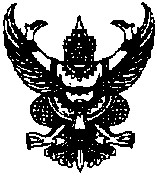                  บันทึกข้อความ ส่วนราชการ ……………………….................................................................……………………………… ที่ …………………..................………….  วันที่  ………......................................…………………. เรื่อง รายงานผลการพิจารณาและขออนุมัติสั่งซื้อ เรียน …………………(หัวหน้าเจ้าหน้าที่)………..............................................     ตามที่ผู้อำนวยการโรงเรียน....................................... เห็นชอบรายงานขอซื้อ ………………. ............................................................................. จำนวน………………….บาท (..........................................) ตามระเบียบกระทรวงการคลังว่าด้วยการจัดซื้อจัดจ้างและการบริหารพัสดุภาครัฐ พ.ศ. ๒๕๖๐ ข้อ ๒4 รายละเอียดดังแนบ  ในการนี้เจ้าหน้าที่ได้เจรจาตกลงราคากับ .......... (ร้าน/ห้างหุ้นส่วน/บริษัท) ............................  ซึ่งมีอาชีพขายแล้ว ปรากฏว่าเสนอราคาเป็นเงิน ........................... บาท (......................................)                ดังนั้นเพื่อให้เป็นไปตามระเบียบกระทรวงการคลังว่าด้วยการจัดซื้อจัดจ้างและการบริหารพัสดุภาครัฐ                 พ.ศ. ๒๕๖๐ ข้อ 79 จึงเห็นควรจัดซื้อจากผู้เสนอราคารายดังกล่าว   	      จึงเรียนมาเพื่อโปรดทราบ และพิจารณา อนุมัติให้สั่งซื้อจาก …….(ร้าน/ห้างหุ้นส่วน/บริษัท) ………….... เป็นผู้ขาย ทำการ ......................................................................................... ในวงเงิน .................... บาท (.............................................................) กำหนดเวลาการส่งมอบ .................................. ลงนามในสัญญา/ใบสั่งซื้อ/ใบสั่งจ้าง ดังแนบ   	 	 	 	ลงชื่อ …………………..................…… …เจ้าหน้าที่                  	 	 	         (…………………..................…)                                         	 	 	                	………../…………………./……… 	                                                 อนุมัติ  	 	                                                    ลงนามแล้ว  	ลงชื่อ …………………….………………………….   	           ( ……..……………….……………..…….. )  	      ……… (หัวหน้าเจ้าหน้าที่)…..……..  	………./……………………….……/………..  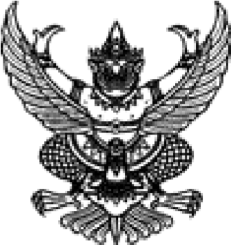 ใบสั่งซื้อ ตามที่..........(บริษัท/ห้างหุ้นส่วนบุคคล) ................. ได้เสนอราคาตามใบเสนอราคาเลขที่...........        ลงวันที่.................................ไว้ต่อโรงเรียน .......... ................................................... ซึ่งได้รับราคาและตกลงซื้อ ตามรายการ ดังต่อไปนี้การสั่งซื้อ อยู่ภายใต้เงื่อนไขต่อไปนี้    การสั่งซื้อ อยู่ภายใต้เงื่อนไขต่อไปนี้    1.กำหนดส่งมอบภายใน ...............  วัน นับถัดจากวันที่ผู้รับจ้างได้รับใบสั่งซื้อ2.ครบกำหนดส่งมอบวันที่  ……………………………………………………………………   . 3.สถานที่ส่งมอบ  ………………………………………………………………………………..     4.ระยะเวลารับประกัน  ………………….     5.สงวนสิทธิ์ค่าปรับกรณีส่งมอบเกินกำหนดโดยคิดค่าปรับเป็นรายวันในอัตราร้อยละ0.20 ของราคาสิ่งของที่ยังไม่ได้รับมอบ    6.โรงเรียนสงวนสิทธิ์ที่จะไม่รับมอบถ้าปรากฏว่าสินค้านั้นมีลักษณะไม่ตรงตามรายการที่ระบุไว้ในใบสั่งซื้อ                                                                                  ลงชื่อ .............................................................. ผู้ซื้อ                                                                              ( ..................................................... ) 	 
                                                                 วันที่   ..............................................................  
                                                                  ตำแหน่ง...............................................    	                                                                 ลงชื่อ .............................................................. ผู้ขาย                                                                       (..............................................................)                                                                          ตำแหน่ง ..................................................                                                                 วันที่ .................................................................  รายละเอียดแนบท้ายใบสั่งซื้อ    เลขที่ .................................. ลงวันที่ ....................................... งานจัดซื้อพัสดุ จำนวน ....................... รายการ                 ลงชื่อ …………………..................…… …  ผู้ซื้อ  	 	        (…………………..................…… …)  	 	            ………../…………………./………  	 	ลงชื่อ …………………..................…… …    ผู้ขาย  	 	        (…………………..................…… …)  	 	         ………../…………………./……… ใบส่งของลงวันที่ส่งของ      และเซ็นผู้รับของกรณีเป็นใบเสร็จรับเงิน หรือบิลเงินสดให้ลงชื่อผู้ทดรองจ่าย ด้านล่าง ตัวอย่าง              ลงชื่อ.................................ผู้ทดรองจ่าย(........................................)กรณี ซื้อตั้งแต่ 5000 บาทขึ้นไป ให้ลง egp และปริ้นเลขที่โครงการและเลขคุมสัญญาในระบบแนบมาด้วยเข้าไปขั้นที่ 7  คลิก รายละเอียดท้ายแถว แล้วปริ้นใบตรวจรับพัสดุ ตามระเบียบกระทรวงการคลังว่าด้วยการจัดซื้อจัดจ้างและการบริหารพัสดุภาครัฐ พ.ศ. ๒๕๖๐ ข้อ 175 เขียนที่โรงเรียน…………………………………  	            วันที่………………………………. ตามที่โรงเรียน…………..…………..………ได้จัดซื้อ	…………………………………………………………….         จาก ..........(ระบุชื่อผู้ขาย/ผู้รับจ้าง) ………...………………….…………. ตามสัญญา/ใบสั่งซื้อเลขที่…………….………         ลงวันที่ ………………………… ครบกำหนดส่งมอบวันที่………………………………………… บัดนี้ผู้ขายได้จัดส่ง………………………………………………….……….. ตามหนังสือส่งมอบของ ผู้ขาย เลขที่ ...............................ลงวันที่………………………………………….. การซื้อรายนี้ได้สั่งแก้ไขเปลี่ยนแปลงคือ ……………………………………………………………...… คณะกรรมการตรวจรับพัสดุได้ตรวจรับงานเมื่อวันที่ …………………………แล้วปรากฏว่างานเสร็จเรียบร้อยถูกต้องตามสัญญา/ใบสั่งซื้อ/ใบสั่งจ้าง ทุกประการ เมื่อวันที่ .................................. โดยส่งมอบเกินกำหนด จำนวน ……… วัน  คิดค่าปรับในอัตรา..............*.............. รวมเป็นเงินทั้งสิ้น ……………..….. บาท จึงออกหนังสือสำคัญ ฉบับนี้ให้ไว้ วันที่ ……………………………………… ผู้ขาย/ผู้รับจ้างควรได้รับเงินเป็นจำนวนเงินทั้งสิ้น ………………… บาท   (……………………………………..) ตามสัญญา/ใบสั่งซื้อ/ใบสั่งจ้าง จึงขอเสนอรายงานต่อผู้อำนวยการโรงเรียน .............................. เพื่อโปรดทราบ ตามนัยข้อ 175 (4)         แห่งระเบียบกระทรวงการคลังว่าด้วยการจัดซื้อจัดจ้างและการบริหารพัสดุภาครัฐ พ.ศ. ๒๕๖๐  	 	                                 ลงชื่อ ………………………………….. ประธานกรรมการ                                                               ( ……………………………………. )                                                         ลงชื่อ …………………………………….. กรรมการ                                                                (…………………………………….)                                                         ลงชื่อ …………………………………….. กรรมการ                                                                                                                                                                 (…………………………………….) เรียน ผู้อำนวยการโรงเรียน.............			ผู้ตรวจรับ ได้ตรวจรับพัสดุถูกต้อง และได้รับมอบพัสดุดังกล่าวแล้ว ซึ่งจะต้องจ่ายเงินให้แก่ผู้ขาย/ผู้รับจ้าง เป็นเงิน                   บาท        ลงชื่อ				เจ้าหน้าที่พัสดุ     คำสั่ง							-    ทราบ  อนุมัติ…………………………………..								(ลงชื่อ)………………………………………………….									(……………………………………………..)								ตำแหน่ง……………………………………………….เอกสารผู้ขาย หน้าบุคแบงค์ด้านในบุคแบงค์  รายการสุดท้ายไม่เกิน 6 เดือนลำดับที รายละเอียดของพัสดุที่จะซื้อ  จำนวน  หน่วย[  ] ราคามาตรฐาน [  ] ราคาที่ได้มาจาการสืบ       จากท้องตลาด(หน่วยละ ) [  ] ราคามาตรฐาน [  ] ราคาที่ได้มาจาการสืบ       จากท้องตลาด(หน่วยละ ) จำนวนและวงเงินที่ขอซื้อครั้งนี้ จำนวนและวงเงินที่ขอซื้อครั้งนี้ จำนวนและวงเงินที่ขอซื้อครั้งนี้ จำนวนและวงเงินที่ขอซื้อครั้งนี้ ลำดับที รายละเอียดของพัสดุที่จะซื้อ  จำนวน  หน่วย[  ] ราคามาตรฐาน [  ] ราคาที่ได้มาจาการสืบ       จากท้องตลาด(หน่วยละ ) [  ] ราคามาตรฐาน [  ] ราคาที่ได้มาจาการสืบ       จากท้องตลาด(หน่วยละ ) หน่วยละ หน่วยละ จำนวนเงิน จำนวนเงิน  ไม่ต้องใส่ VATรวมเป็นเงินทั้งสิ้น      (…………..................................………………………… ) รวมเป็นเงินทั้งสิ้น      (…………..................................………………………… ) รวมเป็นเงินทั้งสิ้น      (…………..................................………………………… ) รวมเป็นเงินทั้งสิ้น      (…………..................................………………………… ) รวมเป็นเงินทั้งสิ้น      (…………..................................………………………… ) รวมเป็นเงินทั้งสิ้น      (…………..................................………………………… ) รวมเป็นเงินทั้งสิ้น      (…………..................................………………………… ) ผู้ขาย  …………………………..……………………. ที่อยู่   ………………………..………………………….. ……………………………………………………………... โทรศัพท์   ……………………………………….         เลขประจำตัวผู้เสียภาษี   ……………………………….. เลขที่บัญชีเงินฝากธนาคาร    …………………………. ชื่อบัญชี………………………………………………………   ธนาคาร 	   …………………………. สาขา……………… ใบสั่งซื้อ เลขที่  ............./............... วันที่  ............................................................. โรงเรียน ........................................................ ที่อยู่  …………………………………………………….. ……………………………………………………………… โทรศัพท์   ………………………………………………. ลำดับ 	รายการ จำนวน หน่วย ราคาต่อหน่วย (บาท) จำนวนเงิน (บาท) รายละเอียดดังแนบ จำนวน      รายการ1  ชุด (.....................................................................)  (.....................................................................)  (.....................................................................) รวมเป็นเงิน (.....................................................................)  (.....................................................................)  (.....................................................................) ภาษีมูลค่าเพิ่มดูใบเสร็จว่ามีมั้ย (.....................................................................)  (.....................................................................)  (.....................................................................) รวมเป็นเงินทั้งสิ้นลำดับที รายละเอียดของพัสดุที่จะซื้อ จำนวน  หน่วย[  ] ราคามาตรฐาน [  ] ราคาที่ได้มาจาการสืบ       จากท้องตลาด(หน่วยละ ) [  ] ราคามาตรฐาน [  ] ราคาที่ได้มาจาการสืบ       จากท้องตลาด(หน่วยละ ) จำนวนและวงเงินที่ขอซื้อครั้งนี้ จำนวนและวงเงินที่ขอซื้อครั้งนี้ จำนวนและวงเงินที่ขอซื้อครั้งนี้ จำนวนและวงเงินที่ขอซื้อครั้งนี้ ลำดับที รายละเอียดของพัสดุที่จะซื้อ จำนวน  หน่วย[  ] ราคามาตรฐาน [  ] ราคาที่ได้มาจาการสืบ       จากท้องตลาด(หน่วยละ ) [  ] ราคามาตรฐาน [  ] ราคาที่ได้มาจาการสืบ       จากท้องตลาด(หน่วยละ ) หน่วยละ หน่วยละ จำนวนเงิน จำนวนเงิน  ใส่ vat ตามใบสั่งซื้อรวมเป็นเงินทั้งสิ้น      (…………..................................………………………… ) รวมเป็นเงินทั้งสิ้น      (…………..................................………………………… ) รวมเป็นเงินทั้งสิ้น      (…………..................................………………………… ) รวมเป็นเงินทั้งสิ้น      (…………..................................………………………… ) รวมเป็นเงินทั้งสิ้น      (…………..................................………………………… ) รวมเป็นเงินทั้งสิ้น      (…………..................................………………………… ) รวมเป็นเงินทั้งสิ้น      (…………..................................………………………… ) 